Galerie kritiků, 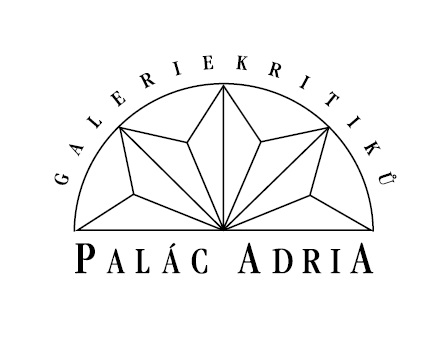 Palác Adria v Praze -  přihláška na odbornýKURZ KRESLENÍ  Kurz:a/Kurz kresby pro přípravu na přijímací zkoušky středních a vysokých uměleckých škol (zahájení: 8. září 2016)b/ Speciální kurz kresby pro milovníky umění, s cílem relaxovat, a něco se také naučit (zahájení: 9. září 2016)Jméno: Příjmení: Adresa: Email: Telefon / mobil:Způsob úhrady kurzovného:a/bankovní příkaz	 (Sdružení výtvarných kritiků a teoretiků, bankovní spojení:  	111279219/0300, variabilní symbol: 01092016)b/ poštovní poukázka c/ osobní předání
podpis uchazeče 